愛泳不止息  生命教育講座目的：藉由特殊奧運游泳選手也是唐氏症患者的范晉嘉先生到校演講，分享他的成長故事，以生命影響生命鼓勵學生努力不懈，不放棄學習，面對生命的挑戰。指導單位：教育部辦理單位：財團法人金車文教基金會活動時間：106年3～6月及9～12月活動辦法申請日期：106年2月2日起至額滿截止。活動費用：本會負擔相關費用。演講時段：星期一至星期五，上午10點~下午16點每場次可依學校時間自行調整，最長以2小時為限。演講對象：學生、老師、家長演講流程（提供參考）　＊演講內容將依學校申請需求作調整。學校配合事項演講場地與設備：需能撥放DVD及PPT簡報之電腦、投影設備、麥克風及音響講師當地交通接送演講結束後，提供講座照片10張及學習單數份，以電子郵件寄至本會鼓勵學生至本會FB粉絲頁訪客貼文處心得留言。講師簡介生命勇士—范晉嘉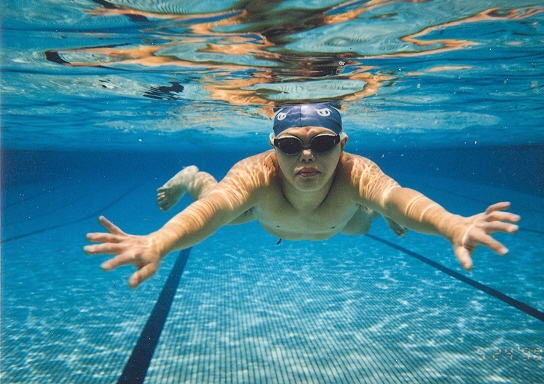 唐寶寶--范晉嘉1979年1月1日出生，三歲才學會走路和說話就讀光仁小學啟智班、光仁中學益智班、台北市啟智高職畢業。事蹟9歲	開始學習游泳12歲為特奧中華台北得到第一面世界游泳金牌擁有游泳救生員、教練裁判完整的訓練過程與證照擔任特奧運動員領袖、代言人、職員裁判等代表台灣參加過多次國際游泳比賽，獲獎無數2011於希臘特奧奪得獨木舟項目，500公尺及200公尺金牌目前任職於金車文教基金會愛泳不止息 生命教育講座申請表請來電02-23662828轉6502游先生確認場次時間，再填妥申請表格傳真至02-23659053或Email：jeffyu0523@gmail.com，謝謝活動聯絡人 : 金車文教基金會  游家富 TEL：02-2366-2828#6502 FAX：02-2365-9053EMAIL：jeffyu0523@gmail.com班級:______ 姓名:________2017『愛』泳不止息生命教育講座-學習單前言        金車文教基金會從2007年起舉辦熱愛生命『愛泳不止息』校園巡迴講座已達610場，主講者唐寶寶范晉嘉，出生就罹患唐氏症，9歲開始鍛鍊游泳，12歲那年獲得中華民國第一面特殊奧運游泳金牌，勇於走出唐氏症限制，證明他一樣可以過正常人的生活，甚至可以更好一點點。他的母親-黃桂瑛女士也為此轉變自己人生，決然辭去公職。她伴隨晉嘉一步步考取救生員和國家級游泳教練資格，范媽媽表示唯有先承認孩子的優缺點，才能與孩子一起成長。1、晉嘉哥哥在西元________年，獲得中華民國第一面特殊奧運游泳金牌。2、晉嘉認為成功四大因素        、_______、_______、        。3、五障龍舟指的障礙分別是       、_______、_______、_______、_______。4、唐氏症是屬於什麼障礙_________、ＤＮＡ第幾號染色體_____不分離現象。5、晉嘉哥哥的故事 令你印象最深刻的地方是?______________________________________________________________________________________________________________________________________________6、晉嘉哥哥很需要你們的鼓勵，你最想跟他說什麼?______________________________________________________________________________________________________________________________________________7、聽完這場熱愛生命教育-愛泳不止息講座，你的感想為何?_________________________________________________________________________________________________________________________________________________________________________________________________________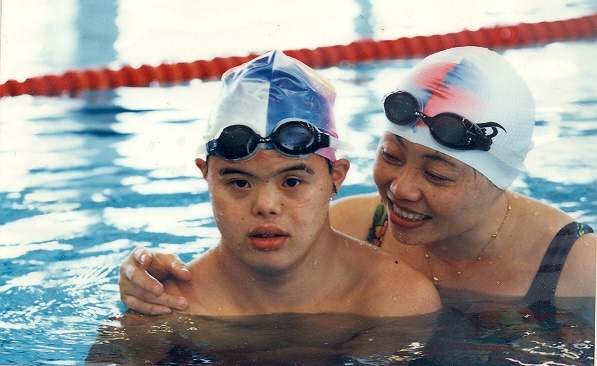 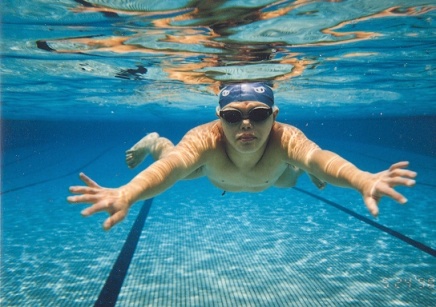 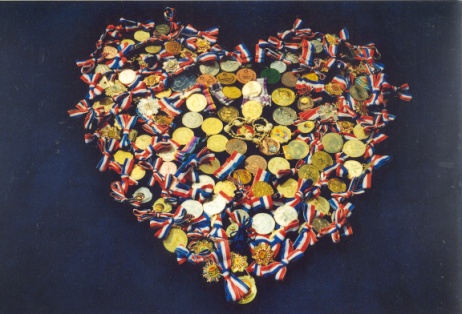 內容說明開場基金會介紹、講座簡介生命勇士介紹短片成長影片、家人故事范晉嘉先生演說分享自身成長過程有獎徵答師生回饋贈書贈送『愛泳不止息』書給學校大合照-留影紀念團體照簽名學校名稱參加對象及人數：年級　　      人數　　      地址參加對象及人數：年級　　      人數　　      地址學校聯絡人：聯絡電話：EMAIL：學校場地演講場地：可容納人數         人學校聯絡人：聯絡電話：EMAIL：配合事項資訊影音播放系統（電腦、投影機、音響）協助演講者來回接送 (學校 學校附近 ________ 車站)。講座結束後，學校提供講座照片10張及學習單數份 。鼓勵學生至本會FB粉絲頁訪客貼文處心得留言資訊影音播放系統（電腦、投影機、音響）協助演講者來回接送 (學校 學校附近 ________ 車站)。講座結束後，學校提供講座照片10張及學習單數份 。鼓勵學生至本會FB粉絲頁訪客貼文處心得留言活動費用※  本會負擔相關費用※  本會負擔相關費用預約日期第一順位　　　月　　　日  　  點 　 分 - 　  點 　 分第二順位　　　月　　　日  　  點 　 分 - 　  點 　 分※ 考量講師身體狀況，講座時間請安排10:00 - 16:00間。   第一順位　　　月　　　日  　  點 　 分 - 　  點 　 分第二順位　　　月　　　日  　  點 　 分 - 　  點 　 分※ 考量講師身體狀況，講座時間請安排10:00 - 16:00間。   備註